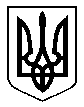 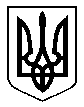 ПАВЛОГРАДСЬКА МІСЬКА РАДАВИКОНАВЧИЙ КОМІТЕТР І Ш Е Н Н Я25.10.2023                                      м. Павлоград                                        № 1619Про стан захворюваності населення м. Павлоградана туберкульозВідповідно до ст. 32 Закону Україні «Про місцеве самоврядування в Україні», Закону України «Про боротьбу з захворюванням на туберкульоз», міської програми «Здоров’я павлоградців на 2023-2025 роки», затвердженої рішенням сесії Павлоградської міської ради від 30.08.2022 року № 708-27/VIІІ, заслухавши доповідь начальника відділу охорони здоров’я Павлоградської міської ради Дейнеженко Ю.С., виконавчий комітет Павлоградської міської ради відмічає, що в місті проводиться робота по боротьбі з захворюванням населення м. Павлограда на туберкульоз.У 2023 році стаціонарна фтизіатрична допомога пацієнтам надавалась у консультативно-діагностичному відділенні №3 в м. Павлограді та стаціонарних відділеннях КП «Криворізький протитуберкульозний диспансер» ДОР. Стаціонарні відділенням в м. Павлограді відсутні.За І півріччя 2023 року на туберкульоз захворіло 35 мешканців                         м. Павлограда. Досить високий рівень захворюваності супроводжується високим рівнем інфікування населення ВІЛ-інфекцією, широкою розповсюдженістю первинного зараження мультирезистентним туберкульозом, посиленою міграцією населення та зниженням соціально-побутових умов в зв’язку з економічною кризою та воєнними діями.Медичними працівниками здійснюється активна санітарно-просвітницька робота з населенням, проводяться бесіди, здійснюється розповсюдження друкованої продукції, проводяться анкетування населення, здійснюються консультації.Сильно змінилась соціальна структура захворюваності. Так найбільша кількість захворівших – це не працюючи особи працездатного віку – 57,1%, працюючі – знизились до 11,4%, пенсіонери – зросли до 17,1%. Відсоток охоплення лікування АРВ-терапією пацієнтів з ко-інфекцією ТБ+ВІЛ за підсумками 2023 року становить 90%.Продовжує знижуватись показник серед пацієнтів, які самостійно перервали лікування, за І півріччя 2023 року – 11,1% (І півріччя 2022 року – 20,6%). Цьому сприяє активна робота громадських організацій, здійснюється соціальна допомога продуктовими наборами за рахунок міського бюджету. Благодійним фондом «БТ»100% Життя Дніпро» надається адресна соціальна допомога, яка охопила 138 пацієнтів.Міська програма «Здоров’я павлоградців на 2023-2025 роки» продовжує фінансування заходів, направлених на боротьбу з туберкульозом. Так на придбання туберкуліну та витратних матеріалів профінансовано                             884 тис. 100 грн., придбання санітарно-просвітницьких матеріалів 3380 грн., придбання посуду для збору мокротиння для проведення досліджень – 7800 грн. З метою стабілізації епідеміологічної ситуації з туберкульозу в місті Павлограді виконавчий комітет Павлоградської міської радиВИРШИВ:Інформацію про стан захворюваності населення міста Павлограда на туберкульоз прийняти до відома. Керівникам служб та підприємств всіх форм власності: не допускати прийом на роботу працівників, які не пройшли попередній профілактичний медичний огляд, в т.ч. профілактичний огляд на туберкульоз.Термін виконання – постійнозабезпечити своєчасне проходження періодичних профілактичних медичних оглядів на туберкульоз визначених законом категорій робітників підпорядкованих об’єктів.Термін виконання – 1 раз на рікне допускати до вселення в гуртожитки та модульне містечко внутрішньо-переміщених осіб без флюорографічного обстеження.Термін виконання – постійнозвернути особливу увагу на проходження профілактичних оглядів внутрішньо-переміщених осіб та працівників, які за умовами проживання перебувають в умовах масового скупчення людей.Термін виконання – постійноКерівникам лікувально-профілактичних закладів міста забезпечити своєчасність та повноту проведення профілактичних медичних оглядів на туберкульоз.Термін виконання – постійно  КНП «Центр первинної медико-санітарної допомоги м. Павлограда» (Дуднікова) 1) забезпечити своєчасне виявлення шляхом анкетування, направлення та амбулаторне контрольоване лікування туберкульозу.Термін виконання – постійно2) продовжити санітарно-просвітницькі заходи щодо боротьби з туберкульозом серед населення міста Павлограда.Термін виконання – постійно КНП «Павлоградська міська лікарня №1» (Олійник),                              КНП «Павлоградська лікарня інтенсивного лікування» ПМР (Жицька), забезпечити консультуванням вузькими фахівцями пацієнтів клініко-діагностичного відділення №3 КП «Криворізький протитуберкульозний диспансер» ДОР.Термін виконання – постійноКНП «Центр первинної медико-санітарної допомоги м. Павлограда» (Дуднікова), КНП «Павлоградська міська лікарня №1» (Олійник) вжити заходів щодо своєчасного проведення та 100% охоплення щепленням проти туберкульозу дитячого населення, анкетування населення, туберкулінодіагностикою, флюорографічним обстеженням, здійснювати аналіз їх виконання. Звертати особливу увагу при наданні медичної допомоги групам медичного та соціального ризику.Термін виконання – постійноКНП «Павлоградська міська лікарня №1» (Олійник) вжити заходів, щодо своєчасного обстеження ВІЛ-інфікованих пацієнтів та хворих на СНІД, з метою виявлення опортуністичних інфекцій, в т.ч. туберкульоз.Термін виконання – постійно Рекомендувати ВСП «Павлоградський міськрайонний відділ ДУ «Дніпропетровський обласний центр контролю та профілактики хвороб» (Атоєв) проводити аналіз епідемічної ситуації з захворюваності на туберкульоз.Термін виконання – щоквартально Рекомендувати КП «Криворізький протитуберкульозний диспансер» ДОР» (Логінов):продовжити активну роботу з залучення хворих на туберкульоз з бактеріовиділенням до стаціонарного лікування до настання періоду абациляції;Термін виконання – постійнозабезпечити консультації за направленням лікарів комунальних установ з питань охорони здоров’я м. Павлограда та контроль за лікуванням над пацієнтами, які знаходяться на амбулаторному лікуванні.Термін виконання – постійно Рекомендувати Павлоградському районному відділу поліції ГУ НП України в Дніпропетровській області (Клименко):забезпечити роздільне перебування хворих на туберкульоз в ізоляторах тимчасового утримання, у приймальнику-розподільнику, при етапуванні осіб, що знаходяться під слідством. Своєчасно проводити поточну та заключну дезінфекцію в зазначених приміщеннях.Термін виконання – постійнозабезпечити специфічне протитуберкульозне лікування по рекомендації фтизіатра особам, які знаходяться в ізоляторі тимчасового утримання та приймальнику-розподільнику.Термін виконання – постійноСлужбі у справах дітей (Данильчук), Центру соціальних служб для сім’ї, дітей та молоді (Вільхова) забезпечити оформлення неповнолітніх дітей, батьки яких хворі на туберкульоз і ухиляються від виконання батьківських обов’язків, до спеціалізованих та учбових закладів, сприяти роботі медичних працівників щодо лікування сімей, які перебувають у складних життєвих обставинах.Термін виконання – протягом 2023 рокуВідділу освіти (Дем’яненко):з метою профілактики захворювання на туберкульоз проводити санітарно-просвітницькі заходи щодо попередження захворюваності на туберкульоз та інші соціальні захворювання в учбових закладах міста, у т.ч. написання диктантів.Термін виконання – протягом 2023 рокуРекомендувати громадській організації «Червоний Хрест»  (Ізюмська), «Клініці дружній до молоді» КНП «Павлоградська міська лікарня №1» (Лупова) продовжити надавати психологічну допомогу хворим на туберкульоз в підтримувальній фазі.Термін виконання – протягом 2023 рокуВідділу реєстрації та обліку громадян (Гребенюк), керівникам підприємств та служб всіх форм власності забезпечити першочергове надання ізольованої житлової площі хворим на туберкульоз, згідно з діючим житловим законодавством України.Термін виконання – протягом 2023 року Відділу організаційної роботи та взаємодії з громадскістю (Кашталян) через засоби масової інформації сприяти позитивному іміджу вакцинопрофілактики, туберкулінодіагностики, флюорографічного дослідження, анкетування своєчасного звернення до медичних спеціалістів.Термін виконання - постійноРекомендувати КЗ «Павлоградський фаховий медичний коледж» ДОР» (Демиденко) організувати спільно з медичними працівниками, дружніх до молоді та інших закладів охорони здоров'я  санітарно-просвітницьку діяльність волонтерів з питань пропаганди здорового способу життя з урахуванням безпекової ситуації.Відділу охорони здоров’я (Дейнеженко): продовжити проведення засідання міських штабів з протидії туберкульозу та ВІЛ-інфекції/СНІДу;Термін виконання – постійнопродовжити санітарно-просвітницьку роботу серед населення з метою профілактики захворюваності на туберкульоз, ВІЛ/СНІД, шляхом розповсюдження соціальної реклами, проведення інформаційних кампаній.Термін виконання – постійноКП «ПТРК» (Керімов) залучати наявні інформаційні можливості для проведення санітарно-просвітницьких заходів серед населення, стосовно профілактики соціально-небезпечних захворювань. Термін виконання – протягом 2023 року  Визнати таким, що втратило чинність рішення виконкому від 27.04.2022 року №450 «Про стан інфекційної захворюваності в місті Павлограді та організацію роботи з протидії ускладнень епідемічних ситуацій».Координацію роботи щодо виконання даного рішення покласти на відділ охорони здоров’я (Дейнеженко), контроль – на заступника міського голови з питань діяльності виконавчих органів ради Рябову А.В.    Міський голова 	Анатолій ВЕРШИНА